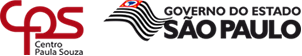 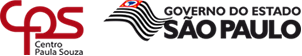 REQUERIMENTO DE RECLASSIFICAÇÃO POR SOLICITAÇÃO DO ALUNONomeNomeNomeCursoCursoCursoPeríodo Módulo/ SérieRetido no(a) ______ módulo/série do curso _______________________________________________________________ solicita reclassificação nos termos do inciso II do Artigo 49 do Regimento Comum das  Etecs do Ceeteps.Data: ____/____/_______Retido no(a) ______ módulo/série do curso _______________________________________________________________ solicita reclassificação nos termos do inciso II do Artigo 49 do Regimento Comum das  Etecs do Ceeteps.Data: ____/____/_______Retido no(a) ______ módulo/série do curso _______________________________________________________________ solicita reclassificação nos termos do inciso II do Artigo 49 do Regimento Comum das  Etecs do Ceeteps.Data: ____/____/_______Retido no(a) ______ módulo/série do curso _______________________________________________________________ solicita reclassificação nos termos do inciso II do Artigo 49 do Regimento Comum das  Etecs do Ceeteps.Data: ____/____/_______Retido no(a) ______ módulo/série do curso _______________________________________________________________ solicita reclassificação nos termos do inciso II do Artigo 49 do Regimento Comum das  Etecs do Ceeteps.Data: ____/____/_______Retido no(a) ______ módulo/série do curso _______________________________________________________________ solicita reclassificação nos termos do inciso II do Artigo 49 do Regimento Comum das  Etecs do Ceeteps.Data: ____/____/_______Retido no(a) ______ módulo/série do curso _______________________________________________________________ solicita reclassificação nos termos do inciso II do Artigo 49 do Regimento Comum das  Etecs do Ceeteps.Data: ____/____/_______Retido no(a) ______ módulo/série do curso _______________________________________________________________ solicita reclassificação nos termos do inciso II do Artigo 49 do Regimento Comum das  Etecs do Ceeteps.Data: ____/____/_______Ass. alunoAss. alunoAss. responsável, se menorAss. responsável, se menorAss. responsável, se menorPREENCHIMENTO PELO ALUNOPREENCHIMENTO DA ETECPREENCHIMENTO PELO ALUNOSecretaria Acadêmicacomponentes curriculares nos quais está retido:Menções obtidas após as avaliaçõesOs componentes curriculares relacionados pelo aluno conferem com os registrados na Ata do Conselho de Classe.Os componentes curriculares relacionados pelo aluno conferem com os registrados na Ata do Conselho de Classe.nome/ass Responsável pela Área Acadêmica)nome/ass Responsável pela Área Acadêmica)ALUNO OU RESPONSÁVEL, SE MENORALUNO OU RESPONSÁVEL, SE MENORALUNO OU RESPONSÁVEL, SE MENORCiente. Declaro que recebi o(s) Programa(s) de Estudos de Reclassificação e a(s) data(s) da(s) Avaliação(ões).Ciente. Declaro que recebi o(s) Programa(s) de Estudos de Reclassificação e a(s) data(s) da(s) Avaliação(ões).Ciente. Declaro que recebi o(s) Programa(s) de Estudos de Reclassificação e a(s) data(s) da(s) Avaliação(ões).Data: (dia/mês/ano)Data: (dia/mês/ano)Data: (dia/mês/ano)(ass. do Aluno ou Responsável, se menor menor)CONSELHO DE CLASSECONSELHO DE CLASSECONSELHO DE CLASSECONSELHO DE CLASSECONSELHO DE CLASSEO aluno foi avaliado e em face aos resultados obtidos propomos que a sua solicitação seja:O aluno foi avaliado e em face aos resultados obtidos propomos que a sua solicitação seja:O aluno foi avaliado e em face aos resultados obtidos propomos que a sua solicitação seja:O aluno foi avaliado e em face aos resultados obtidos propomos que a sua solicitação seja:O aluno foi avaliado e em face aos resultados obtidos propomos que a sua solicitação seja:(   ) Deferida e o aluno reclassificado para a (2ª ou 3ª) série do Ensino Médio/ETIM ou para o (2º/3º ou 4º) módulo do Curso Técnico  em __________________________________________________________________________________. (   ) Deferida e o aluno reclassificado para a (2ª ou 3ª) série do Ensino Médio/ETIM ou para o (2º/3º ou 4º) módulo do Curso Técnico  em __________________________________________________________________________________. (   ) Deferida e o aluno reclassificado para a (2ª ou 3ª) série do Ensino Médio/ETIM ou para o (2º/3º ou 4º) módulo do Curso Técnico  em __________________________________________________________________________________. (   ) Deferida e o aluno reclassificado para a (2ª ou 3ª) série do Ensino Médio/ETIM ou para o (2º/3º ou 4º) módulo do Curso Técnico  em __________________________________________________________________________________. (   ) Deferida e o aluno reclassificado para a (2ª ou 3ª) série do Ensino Médio/ETIM ou para o (2º/3º ou 4º) módulo do Curso Técnico  em __________________________________________________________________________________. (   ) Indeferida(   ) Indeferida(   ) Indeferida(   ) Indeferida(   ) IndeferidaData: ____/____/_____Data: ____/____/_____Data: ____/____/_____Data: ____/____/_____Data: ____/____/_____ass. professorass. professorass. do Responsável pela Área Acadêmicaass. professorass. professorass. Coord. de Cursoass. professorass. professorass. Coord. Pedagógicoass. professorass. professorass. do DiretorDireçãoDireçãoDireçãoDireçãoDireçãoAluno ou Responsável, se menor()Deferido, de acordo com o parecer da Comissão.Deferido, de acordo com o parecer da Comissão.Ciente. Declaro que tomei ciência do despacho do Diretor. Data:____/____/________()Indeferido. MotivoIndeferido. MotivoCiente. Declaro que tomei ciência do despacho do Diretor. Data:____/____/________Data:____/____/________ Data:____/____/________ Data:____/____/________ Data:____/____/________ Ciente. Declaro que tomei ciência do despacho do Diretor. Data:____/____/________(carimbo e ass. do Diretor)(carimbo e ass. do Diretor)(carimbo e ass. do Diretor)(carimbo e ass. do Diretor)(carimbo e ass. do Diretor)(ass. do Aluno ou Responsável, se menor)